ROTINA DO TRABALHO PEDAGÓGICO PARA SER REALIZADA EM DOMICÍLIO (Maternal I-B) - ProfªGiseli HelenaData: 15/02 a 19/02 de 2021 Creche Municipal “Maria Silveira Mattos”SEGUNDA-FEIRATERÇA-FEIRAQUARTA-FEIRAQUINTA-FEIRASEXTA-FEIRAMATERNAL 1-B*Organização do Plano anual de EnsinoMATERNAL 1-B*Organização do Plano anual de EnsinoMATERNAL 1-B *Organização do Plano anual de EnsinoMATERNAL 1-B*(CG)Estimulação da motricidade e força- Brincadeira de amarelinha. Desenhe uma amarelinha no chão e pule com a criança. Elas podem ainda não conseguir pular de um pé só, portanto pode ser com os dois. O objetivo é desenvolver noções espaciais dentro do esquema corporal.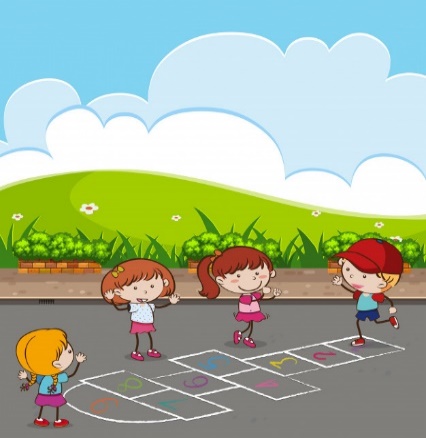 MATERNAL 1-B*(EF)Dia do brinquedo- Deixe que a criança escolha um brinquedo para brincar a vontade por um tempinho, explorando-o livremente. Em seguida brinque com a criança e com o brinquedo para estreitar os laços de afeto da família.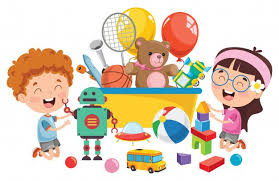 